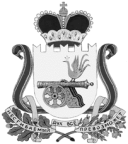 СОВЕТ ДЕПУТАТОВ ВЯЗЕМСКОГО ГОРОДСКОГО ПОСЕЛЕНИЯВЯЗЕМСКОГО РАЙОНА СМОЛЕНСКОЙ ОБЛАСТИРЕШЕНИЕот 22.03.2016  № 19Рассмотрев ходатайство трудового коллектива МБОУ СОШ № 9 имени адмирала П.С. Нахимова о присвоении звания «Почетный гражданин города Вязьма» вице-адмиралу, ведущему инспектору при командующем Черноморским флотом Александру Сергеевичу Цубину, в соответствии с Положением о звании «Почетный гражданин города Вязьма», утвержденным решением Совета депутатов Вяземского городского поселения Вяземского района Смоленской области от 20.11.2012 № 76, руководствуясь статьей 22 Устава Вяземского городского поселения Вяземского района Смоленской области, Совет депутатов Вяземского городского поселения Вяземского района Смоленской областиРЕШИЛ:1. Присвоить звание «Почетный гражданин города Вязьма» вице-адмиралу, ведущему инспектору при командующем Черноморским флотом Александру Сергеевичу Цубину, за выдающиеся заслуги в укреплении Черноморского флота и сохранение его под Российским флагом, большую работу по патриотическому воспитанию молодёжи и популяризацию города воинской славы Вязьма.2. Опубликовать настоящее решение в газете «Мой город – Вязьма» и электронном периодическом издании «Мой город – Вязьма.ru» (MGORV.RU).Глава муниципального образованияВяземского городского поселенияВяземского района Смоленской области                                            А.А. ГригорьевО присвоении звания «Почетный гражданин города Вязьма» А.С. Цубину 